Counselor Assignments – 2021-2022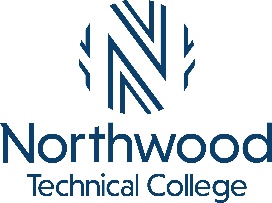 Rice Lake CampusAs a result of counselor schedules and responsibilities, it is necessary that all counselors work with all programs.  Each counselor, however, has been assigned to specific programs/plans and will follow up on referrals as noted below for program students. When submitting a referral, use this list to select the appropriate counselor. Student Referrals from general studies instructors to counselors regarding undeclared students, should be sent to the counselor assigned to the general studies instructor as listed below.  Student ReferralsAll student referrals must be submitted through the Student Referral form located in Blackboard under “staff resources”.Please reference the Student Referral instructions and tip sheet for which types of concerns should be directed to which service areas, in order to ensure best service and response times to student support needs.Catrina	_________________________Undeclared StudentsAaron	_________________________Undeclared StudentsRachel	_________________________Undeclared StudentsStudent ReferralsAll student referrals must be submitted through the Student Referral form located in Blackboard under “staff resources” or on The Connection main page under Student Affairs by clicking Student Referral.Please reference the Student Referral instructions and tip sheet for which types of concerns should be directed to which service areas to ensure best service and response times to student support needs.Don Pashby & Marsha Iverson-SmithReferrals with recommendations for Study Skills     Academic performance related concernsPoor test, assignment or overall performance concernsMissed assignments or tests impacting gradeDeclining quality of workStudent tries very hard but he/she is having difficultyStudent should utilize math/writing labs, or Study SkillsSpecific “comments” directing them to Study SkillsSummary of Rice Lake Counselor High School ResponsibilitiesHigh School Division:AaronHaywardLCONorthwoodsShell LakeSpoonerWinterCatrinaBarronCameronChetek-WeyerhaeuserCumberlandPrairie FarmTurtle LakeRachelBirchwoodBruceFlambeauLadysmith Rice LakeNorthwood Tech Ladysmith – Carolyn Welsch- 715- 532-3399, ext. 5600/5608***Start College Now should be sent to Tia Dietz, Admissions Advisor or Megan LeMoine, Career Specialist***1900 College Drive, Rice Lake, WI 54868tia.dietz@northwoodtech.edu megan.lemoine@northwoodtech.edu Revised 8/13/21